МУНИЦИПАЛЬНОЕ ОБРАЗОВАНИЕГОРОД ОКРУЖНОГО ЗНАЧЕНИЯ НИЖНЕВАРТОВСКМУНИЦИПАЛЬНОЕ АВТОНОМНОЕ ДОШКОЛЬНОЕ ОБРАЗОВАТЕЛЬНОЕ УЧРЕЖДЕНИЕ ГОРОДА НИЖНЕВАРТОВСКА ДЕТСКИЙ САД №38  «ДОМОВЁНОК»ПРИКАЗОб организации работы групп компенсирующейнаправленности в 2020-2021 учебном годуНа основании федерального закона от 29.12.2012 №273-ФЗ «Об образовании в Российской Федерации» (ст.34,42), приказа Министерства образования и науки Российской Федерации от 30 августа 2013 №1014 «Порядок организации и осуществления образовательной деятельности по основным общеобразовательным программам - образовательным программ дошкольного образования», СанПиН2.4.1.3049-13 «Санитарно-эпидемиологические требования к устройству, содержанию и организации режима работы дошкольных образовательных организаций» от 30.07.2013, Устава дошкольной организации,      ПРИКАЗЫВАЮ:       1.Организовать  в 2020-2021 учебном году в  образовательном учреждении работу групп компенсирующей направленности для детей старшего дошкольного возраста по следующим направлениям:  1.1.  4  группы  для детей старшего дошкольного возраста с тяжелыми нарушениями речи:-   в здании расположенном по адресу ул. Нефтяников 22 а - 2 группы: - группа для детей  с тяжелыми нарушениями речи для детей старшего дошкольного возраста (5-6 лет);- группа для детей  с тяжелыми нарушениями речи для детей старшего дошкольного возраста (6- до окончания образовательных отношений); - в здании, расположенном по адресу ул. Пионерская 14 – 2 группы:  группа для детей  с тяжелыми нарушениями речи для детей старшего дошкольного возраста (5-6 лет);- группа для детей  с тяжелыми нарушениями речи для детей старшего дошкольного возраста (6- до окончания образовательных отношений);1.2. 1 группу для детей старшего дошкольного возраста со смешанными специфическими расстройствами в здании расположенном по адресу Пионерская 22 в возрасте от 5 до окончания образовательных отношений.1.3. Назначить: - Садретдинову Р. Н., воспитателем группы компенсирующей направленности для детей старшего дошкольного возраста с тяжелыми нарушениями речи от 5 до 6 лет «Барбарики -1»),- Осташук А. Г., воспитателем  группы компенсирующей направленности для детей старшего дошкольного возраста  с тяжелыми нарушениями речи от 6 лет и  до окончания образовательных отношений  «Барбарики -2»,  - Выдрину М.Ю, помощником воспитателя групп компенсирующей направленности для детей с тяжелыми нарушениями речи,- Каримову А.С.к., воспитателем группы компенсирующей направленности для детей старшего дошкольного возраста с тяжелыми нарушениями речи от 6 лет и  до окончания образовательных отношений «Капелька -2», - Синиченко Е.Ю. воспитателем  группы компенсирующей направленности для детей старшего дошкольного возраста  с тяжелыми нарушениями речи от 5 до 6 лет «Капелька -1»,  - Гималетдинову Р.Х., помощником воспитателя групп компенсирующей направленности для детей с тяжелыми нарушениями речи,- Зинчук А.О., Удовину Н.Ю.,  воспитателем группы компенсирующей направленности группу для детей  старшего дошкольного возраста со смешанными специфическими расстройствами- Козлову В.В., помощником воспитателя группы для детей  старшего дошкольного возраста со смешанными специфическими расстройствами.2.Учителю-логопеду Федосеевой Н.А., учителю-логопеду Зябликовой Е.А., воспитателям А.С.к. Каримовой,  (группа Капелька -2) Е.Ю. Синиченко, (группа Капелька -1), Садретдиновой Р. Н.,  ( группа«Барбарики -1»), Осташук А. Г., («Барбарики -2»),  учителю – дефектологу Сафиной Л.П., воспитателям Зинчук А.О., Удовиной Н.Ю. (группа «Белочки»):- осуществлять коррекцию нарушений устной речи детей: формировать правильное произношение, развивать грамматические и лексические средства языка, навыки связной речи;-   своевременно предупреждать возникновение нарушений чтения и письма;-   активизировать познавательную деятельность детей; - обеспечить индивидуально ориентированную коррекционную помощь воспитанникам с учетом особенностей их психофизического, речевого развития и их индивидуальных возможностей;-  обеспечить возможности освоения и преодоление трудностей в освоении воспитанниками, имеющими тяжелые нарушения речи,  смешанные специфические  расстройства адаптированной образовательной программы дошкольного образования;- обеспечить интеграцию коррекционной помощи и воспитательно-образовательного процесса с воспитанниками, имеющими тяжелые нарушения речи, смешанные специфические  расстройства;- обеспечить распространение среди педагогических работников, родителей (законных представителей) специальных знаний о психофизическом, речевом развитии детей, имеющих тяжелые нарушения речи, смешанные специфические  расстройства;- обеспечить тесное взаимодействие с родителями (законными представителями) воспитанников по преодолению ими речевых нарушений, смешанных специфических  расстройств;- повышать педагогическую компетентность родителей (законных представителей) в вопросах развития и воспитания детей, имеющих тяжелые нарушения речи, смешанные специфические  расстройства;- осуществлять образовательную коррекционную деятельность в соответствии с расписанием НОД, циклограммой работы.3. Учителю-логопеду, учителю - дефектологу своевременно проводить обследование детей, оформлять пакеты документов для вывода детей на заседание территориальной психолого-медико-педагогической комиссии (ТПМПК) с целью определения дальнейшего образования детей оказания педагогической помощи ребенку.4. Педагогу–психологу Ибрагимовой А.В., Муренко А.Н., Лискиной Н.В.,  осуществлять психокоррекционную работу с детьми с ОВЗ в группах компенсирующей направленности: -осуществлять контроль над проявлениями тревожности и агрессивности у детей;-  осуществлять психологическую поддерживать детям;-  развивать память, внимание, мышление, воображение у детей;-  развивать зрительно-моторную координацию;-  активизировать отработанные лексические темы;-способствовать психологической готовности к обучению в общеобразовательной школе.5.  Контроль за исполнением приказа возложить на заместителя заведующего О.И.Мельник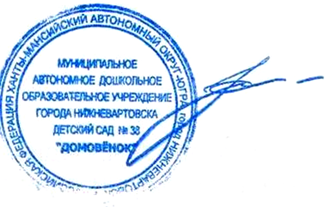 Заведующий                                                                                        Л.А. Бондареваот  28.08.2020        №265	-од3